ПАМЯТКА ДЛЯ РОДИТЕЛЕЙО БЕЗОПАСНОМ ПОВЕДЕНИИ ДЕТЕЙВО ВРЕМЯ ЛЕТНИХ КАНИКУЛУВАЖАЕМЫЕ РОДИТЕЛИ!В период летних каникул вашим детям необходимо:Быть осторожными, внимательными на улице, при переходе дороги; соблюдать правила дорожного движенияСоблюдать правила техники безопасности при прогулках в лесу, на реке:Запрещается разжигать кострыКупаться можно только в специально отведенных для этого местах и в присутствии взрослых, соблюдая температурный режим и временные рамкиНе употреблять в пищу незнакомые грибы и ягодыБыть осторожными при контакте с электрическими приборами, соблюдать технику безопасности при включении телевизора, электрического утюга, чайникаСоблюдать технику безопасности при пользовании газовыми приборамиСоблюдать временной режим при просмотре телевизора и работе на компьютереБыть осторожными в обращении с домашними животнымиПомнить, что запрещается находиться на улице без сопровождения взрослых после 23.00Вести активный отдых, соответствующий нормам ЗОЖ: соблюдать режим дня, заниматься физкультурой и спортом, правильно питатьсяНАПОМИНАЙТЕ, ЧТОБЫ ДЕТИ СОБЛЮДАЛИ ЭТИ ПРАВИЛАПРЕДУПРЕЖДАТЬ ДЕТЕЙ ОБ ОПАСНОСТИ – ВАША ОБЯЗАННОСТЬ!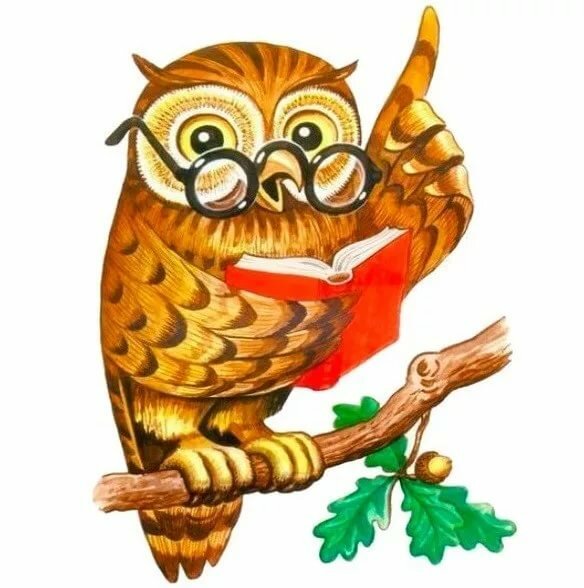 СОСТАВЬТЕ СПИСОК ТЕЛЕФОНОВ, куда звонить в случае необходимости: полиция, скорая помощь, пожарная часть, ваши рабочие и мобильные номера, телефоны других родственниковПожарная часть – 01Полиция – 02Скорая помощь – 03Номер единой службы – 112 (с мобильного телефона)СЛЕДИТЕ ЗА ТЕМ, С КЕМ ОБЩАЕТСЯ ВАШ РЕБЕНОК И ГДЕ ОН БЫВАЕТ.НЕ ОСТАВЛЯЙТЕ СВОИХ ДЕТЕЙ БЕЗ ПРИСМОТРА!БЕРЕГИТЕ СЕБЯ И СВОИХ ДЕТЕЙ! ПРИЯТНЫХ ЛЕТНИХ КАНИКУЛ!